Hello boys and girls Mam nadzieję, że nasza nowa piosenka na przywitanie przypadła Wam do gustu  zaśpiewajmy razem! https://www.youtube.com/watch?v=tVlcKp3bWH8Dziś poznamy nazwy zwierząt. Posłuchaj piosenki ‘I have a pet’. Spróbuj naśladować zwierzęta, które występują w piosence https://www.youtube.com/watch?v=pWepfJ-8XU0dog – pies (dog)cat – kot (kat)mouse – mysz (małs)bird – ptak (berd)fish – ryba (fisz) lion – lew (lajen)Mam dziś dla Was Przedszkolaki trochę pracy  Przesyłam Wam obrazki zwierząt, można je wydrukować, pokolorować  i powstaną karty do powtarzania słówek. Jeśli nie macie Państwo możliwości wydrukować dziecko może samodzielnie narysowć wymienione zwierzęta.Zadanie polega na tym, że pokazujemy wybrane zwierzątko i pytamy dziecko: What’s this? (Łots dis?) – Co to jest? a dziecko odpowiada podając nazwę zwierzątka po angielsku.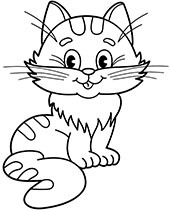 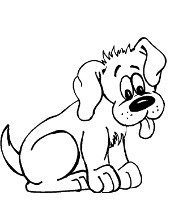 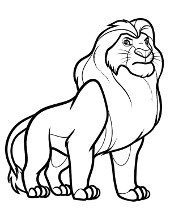 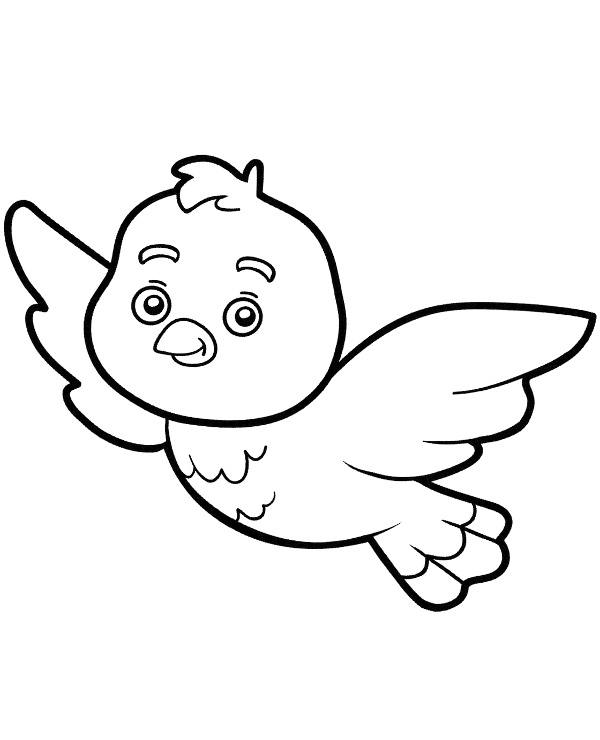 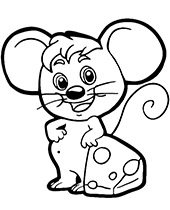 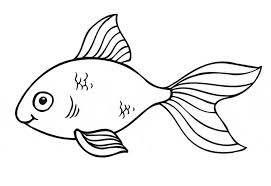 